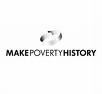 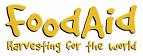 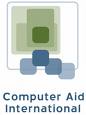 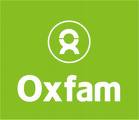 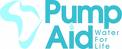 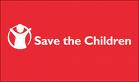 Development projects in LEDCs…Using the lesson web link here please compose a guide to Aid.

Please ensure you cover the following sections:

- What is aid? 
- How do we decide who needs aid? 
- How much aid is Africa getting? 
- How do governments help? 
- What are NGOs and how do they help? 
- How do international organisations help? 

If you finish the above use the Water Aid website to research the work they do in many LEDCs.